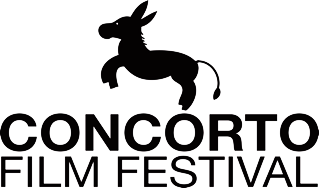 SELEZIONE FINALE CONCORTO 202127 STEPS di Andrea Schramm, Germania (2021) PRIMA ITALIANAA HOLIDAY FROM MOURNING di Zara Dwinger, Olanda (2020) PRIMA ITALIANA AFFAIRS OF THE ART di Joanna Quinn, Regno Unito/Galles/Canada (2020) PRIMA ITALIANA AN INVITATION di Hao Zhao & Yeung Tung, Cina (2021)  PRIMA ITALIANA BAMBIRAK di Zamarin Wahdat, Germania/Stati Uniti (2020) BOXBALLET di Anton Dyakov, Russia (2020)  PRIMA ITALIANA CONVERSATIONS WITH A WHALE di Anna Samoylovich, Germania (2020)DET ER I JORDEN (IN THE SOIL) di Casper Kjeldsen, Danimarca (2021) PRIMA ITALIANA DOM W SKORUPCE (HOME IN A SHELL) di Renata Gąsiorowska, Polonia (2020)  PRIMA ITALIANA DUSTIN di Naïla Guiguet , Francia (2020)ENTRE TU Y MILAGROS (BETWEEN YOU AND MILAGROS) di Mariana Saffon, Colombia (2020)ÉTOUFFÉS di Ely Chevillot, Belgio (2020) PRIMA ITALIANAGOD'S DAUGHTER DANCES di Sungbin Byun, Corea del Sud (2020)GRAB THEM di Morgane Dziurla-Petit, Svezia (2020)HĽADANIE SPOLOČNEJ KOMPOZÍCIE (SEARCHING FOR A MUTUAL COMPOSITION) di Peter Podolský, Slovacchia (2020)  PRIMA ITALIANA I AM AFRAID TO FORGET YOUR FACE di Sameh Alaa, Egitto/Francia (2020)IMUHIRA di Biraba Myriam, Ruanda (2021) PRIMA ITALIANA LATA di Alisha Tejpal, India (2020) PRIMA ITALIANA LE DÉPART di Saïd Hamich, Francia/Marocco (2020) PRIMA ITALIANA LES GRANDES CLAQUES (LIKE THE ONES I USED TO KNOW) di Annie St-Pierre, Canada, Québec (2020)  PRIMA ITALIANA LILI ALONE di Zou Jing, Cina (2021)  PRIMA ITALIANALIZARD di Akinola Davies, Regno Unito (2020) PRIMA ITALIANA LUNE di Zoé Pelchat, Canada/Québec (2020) PRIMA ITALIANA MAALBEEK di Ismaël Joffroy Chandoutis, Francia (2020)MALUMORE di Loris Giuseppe Nese, Italia (2020)MARLON BRANDO di Vincent Tilanus, Olanda (2020)MY MOTHER’S GIRLFRIEND di Arun Fulara, India (2021) PRIMA ITALIANA NIGHT BUS di Joe Hsieh, Taiwan (2020) PRIMA ITALIANANO LEADERS PLEASE di Joan Gratz, Stati Uniti (2020) PRIMA ITALIANA NOIR-SOLEIL di Marie Larrivé, Francia (2021)  PRIMA ITALIANA PA VEND (DISPLACED) di Samir Karahoda , Albania (2021) PRIMA ITALIANA POLKA-DOT BOY di Sarina Nihei, Francia (2020)POZDRAV Z NIGÉRIE (GREETINGS FROM NIGERIA) di Peter Hoferica, Slovacchia (2020)SANTIAGO 1973-2019 di Paz Corona, Francia (2020) PRIMA ITALIANA SEFID POOSH di Reza Fahimi, Iran (2020) PRIMA ITALIANA SESTRE (SŒURS) di Katarina Rešek, Slovenia (2020) PRIMA ITALIANA SEVEREN POL (NORTH POLE) di Marija Apcevska, Macedonia/Serbia (2021) PRIMA ITALIANA SIMONE EST PARTIE di Mathilde Chavanne, Francia (2021) PRIMA ITALIANA SOGNI AL CAMPO di Mara Cerri, Magda Guidi, Francia/Italia (2020)SOMLENG REATREY (SOUND OF THE NIGHT) di Chanrado Sok, Kongkea Vann, Cambogia (2021) PRIMA ITALIANASON OF SODOM di Theo Montoya, Colombia (2020)STILL PROCESSING di Sophy Romvari, Canada (2020) PRIMA ITALIANA SWALLOW THE UNIVERSE di Nieto, Francia (2021)  PRIMA ITALIANA THE NATURAL DEATH OF A MOUSE di Katharina Huber, Germania (2020)  PRIMA ITALIANA THE NIGHTWALK di Adriano Valerio, Italia/Francia (2021) TODO ES CULPA DE LA SAL (IT'S ALL THE SALT'S FAULT) di María Cristina Pérez, Colombia (2020)WENN ICH TANZE, WACKELT DIE WELT (QUANDO BALLO, LA TERRA TREMA) di Otto Reuschel, Germania/Italia (2020)WHO, WHAT AND WHEN? di Francesco Vecchi, Italia/Francia/Belgio (2021) PRIMA ITALIANA www.concortofilmfestival.comPer materiali stampa e informazioni i media possono contattare:info@concorto.com